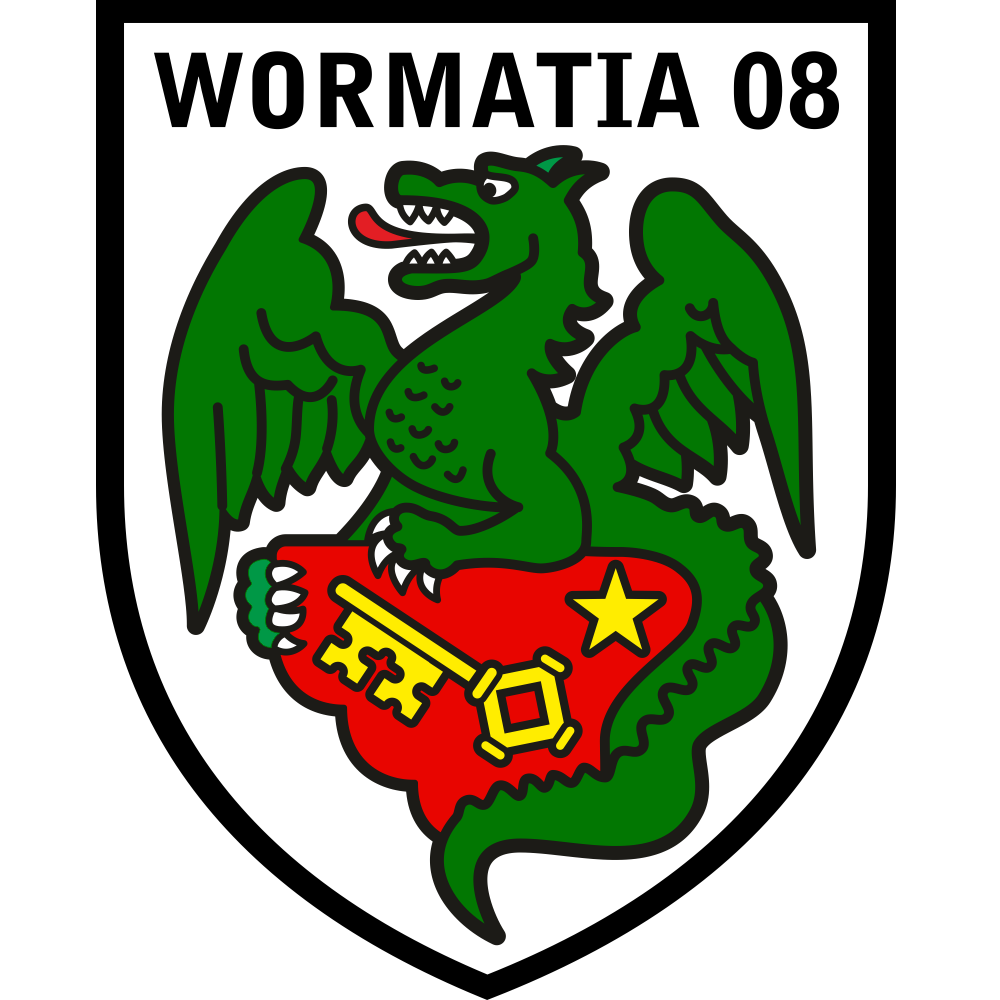 
Erklärung zum Bestellformular:Bitte füllen Sie alle relevanten Textfelder ausMitglieder geben bitte im Feld "Name d. Inhabers" Ihre Mitgliedsnummer anErmäßigte Karten werden nur gegen Vorlage eines entsprechenden Nachweises ausgestellt und ausgehändigtOrt, Datum, Unterschrift                                                                    VollzahlerErmäßigtMitgliedGegengerade 60,00 €  42,00 €  33,00 €Haupttribüne-Block A106,00 €  98,00 €  88,00 €Haupttribüne-Block E106,00 €  98,00 €  88,00 €Haupttribüne Block B125,00 €115,00 €115,00 €Haupttribüne Block D125,00 €115,00 €115,00 €VIP-Dauerkarte539,00 € KategorieBlockReihePlatzName d. InhabersNameVornameVornameStraße, Nr.PLZOrtTel.Nr.:E-MailE-MailLieferadresseStraße, Nr.PLZOrtBestellart A) Verbindliche Bestellung, Abholung inkl. Barzahlung    in der Geschäftsstelle B) Verbindliche Bestellung, SEPA-Lastschrift und  Abholung in der GeschäftsstelleIch bitte auch um die Reservierung meines Platzes für eine mögliche Endrunde 